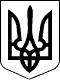 проєктУКРАЇНАХМІЛЬНИЦЬКА РАЙОННА РАДАВІННИЦЬКОЇ ОБЛАСТІ					Р І Ш Е Н Н Я  № 15 березня 2024 року                               24 сесія                             8 скликання Про внесення змін до рішення 10 сесії районної ради 8 скликання         від  23.07.2021 року № 150 «Про передачу права засновника НВК ДНЗ       с. Грушківці  Іванівській сільській раді»   (Нова редакція)Відповідно до пункту 20 частини 1 статті 43, пункту 62,  пункту 10 Розділу V «Прикінцеві та перехідні положення», статті 60 Закону України «Про місцеве самоврядування в Україні», Закону України «Про внесення змін до Бюджетного кодексу України», розпорядження Кабінету Міністрів  України від 12 червня 2020 р. № 707-р «Про визначення адміністративних  центрів та затвердження територій територіальних громад Вінницької області», постанови Верховної Ради України від 17.07.2020 № 807-IX «Про утворення та ліквідацію районів», листа Іванівської сільської ради №02-22-1-137 від 22.02.2024 р., взявши до уваги рекомендації постійної комісії районної ради з питань регулювання комунальної власності, районна рада ВИРІШИЛА:  1.Передати безоплатно зі спільної комунальної власності територіальних громад Хмільницького району (ліквідованого Калинівського району) у комунальну власність Іванівської сільської ради (Код ЄДРПОУ  04328565), що представляє інтереси Іванівської територіальної громади, приміщення  КУ «Навчально-виховний комплекс загальноосвітня школа І-ІІ ступенів - дошкільний навчальний заклад с. Грушківці Калинівський район Вінницька область» (Код ЄДРПОУ 26286502)  , включаючи все майно, що обліковується на балансі комунальної установи «Навчально-виховний комплекс загальноосвітня школа І-ІІ ступенів - дошкільний навчальний заклад с. Грушківці Калинівський район Вінницька область»  згідно матеріалів інвентаризації.2.Передати  усі повноваження, права та обов’язки засновника юридичної особи комунального закладу «Навчально-виховний комплекс загальноосвітня школа І-ІІ ступенів - дошкільний навчальний заклад с. Грушківці Калинівський район Вінницька область» (Код ЄДРПОУ 26286502) від Калинівської районної ради (Код ЄДРПОУ 21728266) до Іванівської сільської ради (Код ЄДРПОУ 04328565) та, відповідно, виключити зі складу засновників цієї юридичної особи  Калинівську районну раду (Код ЄДРПОУ 21728266).3. В установленому порядку в трьох денний термін повідомити орган, що здійснює державну реєстрацію, про ліквідацію юридичної особи та подати необхідні документи для внесення до Єдиного державного реєстру юридичних осіб та фізичних осіб-підприємців відповідних записів.4.Контроль за виконанням даного рішення покласти на постійну комісію районної ради з питань регулювання комунальної власності (Лановий І.А.).Голова районної ради		              		Юрій СЛАБЧУК